Государственная услуга «Выдача свидетельства о минимальном составе судна»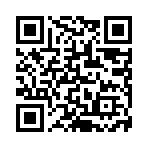 Государственную услугу предоставляет Капитаны морских портовРезультат государственной услуги:Получение свидетельства о минимальном составе экипажа судна.Реестровая записьо выдаче свидетельства о минимальном составе судна создается в информационной системе регистрации судов и прав на них «Электронный реестр судов».За предоставлением услуги можно обратиться:в службу капитана морского порта;на Единый портал государственных и муниципальных услуг.Размер государственной пошлины:государственная пошлина не взимаетсяДокументы, представляемые заявителем:1 – Копия документа загружается на ЕПГУ, оригинал документа предоставляется Капитану морского порта.Срок предоставления услуги:Срок предоставления услуги на Едином портале государственных услуг составляет 1 день с момента подачи оригиналов документов капитану морского порта.№ п.п.Способ подачи заявления и документов и требования к нимСпособ подачи заявления и документов и требования к нимСпособ подачи заявления и документов и требования к нимЧекбокс№ п.п.Капитан морского портаЕПГУЕПГУЧекбокс1.ЗаявлениеЗаявлениеЗаявление1.оригинал на бумаге или скан-копия посредством электронной почтыоригинал на бумаге или скан-копия посредством электронной почтызаполняется электронная форма заявления частично с ЕСИА/ФИАС2.Запись на получение свидетельства о минимальном составе экипажа судна (выбор адресата органа оказывающего услугу, даты и времени приема)Запись на получение свидетельства о минимальном составе экипажа судна (выбор адресата органа оказывающего услугу, даты и времени приема)Запись на получение свидетельства о минимальном составе экипажа судна (выбор адресата органа оказывающего услугу, даты и времени приема)2.--заполняется электронная форма3.Свидетельство о классификации суднаСвидетельство о классификации суднаСвидетельство о классификации судна3.Оригинал документаОригинал документаКопия документа14.Разрешение на судовую радиостанциюРазрешение на судовую радиостанциюРазрешение на судовую радиостанцию4.Оригинал документаОригинал документаКопия документа15.Штатное расписание Штатное расписание Штатное расписание 5.Оригинал документаОригинал документаКопия документа1